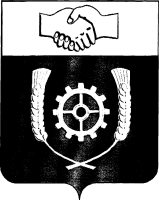     РОССИЙСКАЯ ФЕДЕРАЦИЯ                АДМИНИСТРАЦИЯ   МУНИЦИПАЛЬНОГО РАЙОНА              КЛЯВЛИНСКИЙ              Самарской области                                               РАСПОРЯЖЕНИЕ                  27.08.2014 г.   № 113      __       Об утверждении Порядка составления документа,подтверждающего проживание лиц, являющихсягражданами Украины, признанных беженцами илиполучивших временное убежище, на территориимуниципального района КлявлинскийВ соответствии с Постановлением Правительства Российской Федерации от 22.07.2014г. № 693 «О предоставлении иных межбюджетных трансфертов из федерального бюджета бюджетам субъектов Российской Федерации  для оказания адресной финансовой помощи гражданам Украины, имеющим статус беженца или получившим временное убежище на территории Российской Федерации и проживающим в жилых помещения граждан Российской Федерации, в 2014 году», Распоряжением Главы муниципального района Клявлинский от 20.06.2014г. № 82 «Об утверждении Положения о Межведомственной рабочей группе по вопросам миграции в муниципальном районе Клявлинский»,   1. Утвердить прилагаемый Порядок составления документа, подтверждающего проживание лиц, являющихся гражданами Украины, признанных беженцами или получивших временное убежище, на территории муниципального района Клявлинский.2.  Контроль за выполнением настоящего распоряжения возложить на Первого заместителя Главы муниципального района Клявлинский Лемаева А.М.3. Опубликовать настоящее распоряжение в районной газете «Знамя Родины» и разместить на официальном сайте Администрации муниципального района Клявлинский в информационно-коммуникационной сети «Интернет».4. Настоящее распоряжение вступает в силу со дня его официального опубликования и распространяется на правоотношения, возникшие с 18.08.2014г.Мазурина О.Ю.УТВЕРЖДЕНО распоряжением  Главы муниципального района Клявлинский № 113 от  27.08.2014г. Порядок составления документа, подтверждающего проживание лиц, являющихся гражданами Украины, признанных беженцами или получивших временное убежище, на территории муниципального района Клявлинский1. Настоящий порядок устанавливает алгоритм действий по составлению документа, подтверждающего проживание лиц, являющихся гражданами Украины, признанных беженцами или получивших временное убежище, на территории муниципального района Клявлинский.2. Документом, подтверждающим проживание  лиц, являющихся гражданами Украины, признанных беженцами или получивших временное убежище, на территории муниципального района Клявлинский, является акт, составленный Межведомственной рабочей по вопросам миграции в муниципальном районе Клявлинский (далее – Рабочая группа).3. Акт составляется Рабочей группой по месту нахождения граждан Украины на основании следующих документов:- заявления о выдаче акта;- документов, удостоверяющих личности заявителя и совместно проживающих с ним членов его семьи;- документа, подтверждающего статус проживающего на территории муниципального района Клявлинский беженца либо лица, которому предоставлено временное убежище;-документов или иных данных, подтверждающих факт и период проживания гражданина Украины в жилом помещении гражданина Российской Федерации муниципального района Клявлинский.Представленные документы должны быть действительными на момент обращения граждан Украины с заявлением о выдаче акта.Документы необходимо представить с заверенным в установленном Российской Федерацией порядке переводом на русский язык.4. Заявление о выдаче акта подается гражданином Украины в Рабочую группу по месту своего пребывания.5. Рабочая группа рассматривает документы, представленные в соответствии с пунктом 3 настоящего Положения, в течение трех рабочих дней со дня их поступления и принимает решение о составлении акта.6. По результатам рассмотрения документов, представленных в соответствии с пунктом 3 настоящего Положения, Рабочая группа выносит одно из следующих решений:- о выдаче акта;- об отказе в выдаче акта.7. В случае принятия решения о выдаче акта секретарь Рабочей группы не позднее двух рабочих дней со дня принятия указанного решения выдает акт гражданину Украины лично либо направляет его заказным почтовым отправлением с уведомлением о вручении по месту пребывания гражданина Украины.В случае принятия решения об отказе в выдаче акта секретарь Рабочей группы не позднее 2 рабочих дней со дня принятия указанного решения уведомляет гражданина Украины в письменной форме о причинах отказа.8. Основаниями для отказа в выдаче акта могут служить: - непредставление       гражданином       Украины документов, предусмотренных пунктом 1.3 настоящего Положения;- представление гражданином Украины заведомо ложных документов (сведений).Глава муниципального района Клявлинский                                И.Н. Соловьев 